													.............................. 													..............................													..............................  e-mail: .......................................	Výzva  na predkladanie ponúk na uskutočnenie stavebných prácv rámci postupu verejného obstarávania pre zákazku s nízkou hodnotou – podľa § 117 zákona č. 343/2015 Z. z. o verejnom obstarávaní a o zmene a doplnení niektorých zákonov v znení neskorších predpisov.Identifikácia verejného obstarávateľa:Názov: 	Stredná odborná škola obchodu a služieb Jána Bocatia, Bocatiova 1,    KošiceAdresa: 	             Bocatiova 1, 040 01 KošiceKrajina:		Slovenská republikaŠtatutárny zástupca:	Ing. Martina Zeteková, riaditeľka školy  IČO:			35570172             DIČ:		2022109639Telefón:		0904 397 951Internetová adresa:	www.sosbocatiuske.skbankové spojenie:	Štátna pokladnicaČíslo účtu IBAN:	SK13 8180 000000 7000243952 Kontaktná osoba pre verejné obstarávanie:	Ing. Daniela Sárosiová, tel: 055/6337128  kl.38Pracovný kontakt pre vysvetlenie výzvy na predloženie ponuky:Ing. Martina Zeteková, email: skola@sosbocatiuske.skNázov predmetu zákazky:„Oprava kanalizácie na pracovisku Kpt. Nálepku 19, Košice“Hlavný slovník CPV: 	45214220-8 Stavebné práce na objektoch stredných škôlOpis predmetu zákazkyPodrobná špecifikácia predmetu zákazky je definovaná v Prílohe č.2a,b – Krycí list výkazu výmeru + Výkaz - výmerVariantne riešenie sa neumožňuje.4.	Predpokladaná hodnota zákazky	Predpokladaná hodnota zákazky je stanovená v hodnote: 15.080,00 €  bez DPHCelková hodnota zákazky nesmie prekročiť hodnotu: 18.096,00 € s DPH5.        Typ zmluvného vzťahu	       Verejný obstarávateľ určuje svoje obchodné podmienky dodania predmetu zákazky v zmluve o dielo, ktorá bude uzavretá s úspešným uchádzačom. Uchádzač predložením ponuky vyjadruje súhlas so zmluvnými podmienkami, ktoré verejný obstarávateľ uviedol v návrhu zmluvy.6.		Miesto dodania predmetu zákazky		Stredná odborná škola obchodu a služieb Jána Bocatia, Bocatiova 1,  040 01 Košice7.          Lehota na dodanie predmetu zákazkyTermín realizácie zákazky podlieha vydaniu právoplatného stavebného povolenia.Lehota dodania predmetu zákazky  je najneskôr do 4 týždňov od prevzatia staveniska8.         Platobné podmienky a zdroj financovania		Predmet zákazky sa bude financovať: 50% finančné prostriedky  z rozpočtu verejného obstarávateľa a50% finančné prostriedky spolumajiteľa budovy,formou bezhotovostného platobného styku. Verejný obstarávateľ neposkytne zálohovú platbu.  Cena uvedená  v ponuke je záväzná počas celého obdobia  platnosti  zmluvy.9.		 Podmienky účasti:Uchádzač musí spĺňať podmienky účasti týkajúcej sa osobného postavenia:podľa § 32 ods. 1 písm. e) zákona o verejnom obstarávaní, t.j. uchádzač je oprávnený dodávať tovar, uskutočňovať stavebné práce alebo poskytovať službu, ktorá zodpovedá predmetu zákazky. Uchádzač nemusí v ponuke predkladať doklad o oprávnení uskutočňovať stavebné práce, ktoré zodpovedajú predmetu zákazky. Túto skutočnosť si overí verejný obstarávateľ sám v príslušnom registri, v ktorom je uchádzač zapísaný. V prípade, že uchádzač nemá oprávnenie plniť predmet zákazky, nebude jeho ponuka hodnotená,podľa § 32 ods. 1 písm. f) zákona o verejnom obstarávaní, t.j. uchádzač nemá uložený zákaz účasti vo verejnom obstarávaní potvrdený konečným rozhodnutím v Slovenskej republike alebo v štáte sídla, miesta podnikania alebo obvyklého pobytu. Túto skutočnosť uchádzač potvrdí svojim podpisom vo vyhlásení – Príloha č. 4.Uchádzač nesmie byť vedený v registri osôb so zákazom účasti vo verejnom obstarávaní, ktorý vedie Úrad pre verejné obstarávanie podľa §183 zákona o verejnom obstarávaní, túto skutočnosť si overí verejný obstarávateľ sám. V prípade, že uchádzač je vedený v tomto registri ku dňu predkladania ponúk, nebude jeho ponuka hodnotená.Zo strany uchádzačov je doporučené vykonať obhliadku miesta uskutočnenia stavebných prác, aby si sami overili a získali informácie, ktoré budú potrebné na prípravu a spracovanie ponuky. Miesto, deň a hodina obhliadky bude vopred dohodnutá zo záujemcom, záujemca sa môže prihlásiť telefonicky alebo mailom. Kontaktná osoba: Michaela Mischurová, hospodárka školy, tel. kontakt: 055/633 71 28. Uchádzač musí predložiť referencie realizovaných obdobných zákaziek v rokoch 2018-2021 s uvedením minimálne roku realizácie zákaziek a názvu – Príloha č.6.Uchádzač predloží do súťaže:Návrh uchádzača na plnenie súťažných kritérií – Príloha č. 1Krycí list Výkazu - výmeru + Výkaz – výmer – Príloha č. 2a,bNávrh Zmluvy o dielo s prílohami – Príloha č. 3Čestné vyhlásenie  uchádzača – Príloha č. 4Konflikt záujmov – Príloha č. 5Referencie realizovaných obdobných zákaziek – Príloha č. 6Všetky požadované dokumenty musia byť podpísané osobou oprávnenou konať v mene uchádzača, v súlade s dokladom o oprávnení podnikať, alebo zastupujúcou osobou uchádzača, ktorá je oprávnená zastupovať uchádzača na základe dokladu, ktorého kópia musí byť súčasťou ponuky.Cenu je potrebné spracovať na základe požadovaného rozsahu a požadovanej kvality. Cena musí zahŕňať všetky náklady spojené s požadovaným predmetom zákazky. Ak oslovený nie je platcom DPH, uvedie túto skutočnosť ako súčasť požadovanej informácie o predpokladanej navrhovanej cene. Ponuka sa predkladá v slovenskom jazyku a v mene EUR.V poskytnutej informácii sa uvedie cena predmetu zákazky v zložení: Cena predmetu zákazky bez DPHDPHcena predmetu zákazky s DPH 10.	Lehota na predkladanie ponúk:   do 14.10.2021 Požadované doklady je potrebné doručiť poštou alebo osobne verejnému obstarávateľovi v stanovenej lehote v uzatvorenej nepriehľadnej obálke s uvedením názvu zákazky a s označením – „NEOTVÁRAŤ“ na adresu: Stredná odborná škola obchodu a služieb Jána Bocatia, Bocatiova 1, 040 01 Košice.Ponuky zaslané po termíne, inak, v inom jazyku, alebo ak doklady nebudú predložené podľa požiadaviek verejného obstarávateľa alebo uchádzač nebude spĺňať podmienky účasti alebo nebude spĺňať požiadavky na predmet zákazky podľa oznámenia, takéto ponuky nebudú brané do úvahy a nebudú vyhodnocované.11.		Platnosť cenovej ponuky		Platnosť cenovej ponuky je do 31.12.2021.12.	Kritéria na hodnotenie ponúk 	       Jediným kritériom je najnižšia cena s DPH na celý predmet zákazky. Ponuka s najnižšou celkovou cenou za predmet zákazky s DPH bude úspešná a umiestnená na 1. mieste, ostatné ponuky budú zoradené vzostupným poradím na základe uchádzačmi predložených cenových ponúk v poradí od najnižšej ( s DPH) po najvyššiu ponúkanú cenu pri splnení podmienok účasti a požiadaviek na predmet zákazky.	        V prípade, že dôjde k vylúčeniu uchádzača, vyhodnotí sa následne splnenie podmienok účasti a požiadaviek na predmet zákazky u ďalšieho uchádzača, ktorý sa umiestnil na prvom mieste v novo zostavenom poradí.13.	Ďalšie informácie verejného obstarávateľa:Po vyhodnotení cenových ponúk budú uchádzači oboznámení s výsledkom vyhodnotenia elektronickou formou.Ak úspešný uchádzač z akéhokoľvek dôvodu odstúpi od podpisu zmluvy, verejný obstarávateľ môže vyzvať  ďalšieho uchádzača v poradí. Verejný obstarávateľ si vyhradzuje právo neprijať ponuku úspešného uchádzača, ktorého cenová ponuka bude vyššia ako predpokladaná hodnota zákazky. Uchádzači nemajú nárok na náhradu nákladov spojených s účasťou na tomto obstarávaní. Verejný obstarávateľ môže zrušiť použitý postup zadávania zákazky z nasledovných dôvodov:nebude predložená ani jedna ponuka,ani jeden uchádzač nesplní podmienky účasti,ani jedna z predložených ponúk nebude zodpovedať určeným požiadavkám uvedeným v tejto výzve,ak sa zmenili okolnosti, za ktorých bolo verejné obstarávanie vyhlásené.V zmysle platného zákona o verejnom obstarávaní proti rozhodnutiu verejného obstarávateľa o výbere najvhodnejšieho uchádzača  nie je možné podať námietky.Veríme, že ponuku na požadovaný predmet zákazky predložíte v súlade s výzvou a lehotami na jej predloženie.Ing. Martina Zeteková    riaditeľka školy v.r.Prílohy:Príloha č. 1 Návrh uchádzača na plnenie súťažných kritériíPríloha č. 2a,b Krycí list Výkazu - výmeru + Výkaz - výmerPríloha č. 3 Zmluva o dielo – návrhPríloha č. 4 Čestné vyhlásenie uchádzačaPríloha č. 5  Konflikt záujmovPríloha č. 1                                                                               NÁVRH                                                        Príloha č.3Z M LU V A   O   D I E L Ok zákazke č. 38/2021uzatvorená v zmysle § 536 a nasl. zákona č. 513/1991 Zb. Obchodný zákonník v platnom znení,  (ďalej len ako „zmluva“ v gramatickom tvare) medzi:Objednávateľom	 názov	:	Stredná odborná škola obchodu a služieb Jána Bocatia, 		Bocatiova 1, Košicesídlo:	:	Bocatiova 1, 040 01 Košicee-adresa 	:	skola@sosbocatiuske.skIČO	:	35 570 172DIČ	:	2022109639Banka	:	Štátna pokladnicačíslo účtu IBAN	:	SK13 8180 000000 7000243952štatutárny orgán	:	Ing. Martina Zeteková, riaditeľkakonajúci vo veciach zmluvy	:	Ing. Martina Zetekovákonajúci vo veciach technických 	:  	Ing. Daniela Sárosiová(ďalej len ako „Objednávateľ“)aZhotoviteľom	    názov		:	sídlo:		:	e-adresa		:	IČO		:	DIČ		:	Banka		:	číslo účtu IBAN		:	štatutárny orgán	:	konajúci vo veciach zmluvy	:	 konajúci vo veciach technických 	:  	(ďalej len ako „Zhotoviteľ“ )(Objednávateľ a Zhotoviteľ sa pre účely tejto zmluvy označujú ďalej spoločne aj ako „Zmluvné strany“ v gramatickom tvare a jednotlivo ako „Zmluvná strana“ v gramatickom tvare).Úvodné ustanoveniaZmluva pre zvýšenie právnej istoty Zmluvných strán aplikuje všeobecnú pojmológiu ex lege, ktoré sa vzťahujú na celú zmluvu, teda nielen na text tejto samotnej zmluvy, ale aj na prílohy zmluvy.Zmluvou sa označuje táto zmluva a jej prílohy v znení neskorších zmien a doplnení, ktorá bola uzatvorená medzi Objednávateľom a Zhotoviteľom. Prílohy uvedené v závere zmluvy pred podpismi Zmluvných strán tvoria neoddeliteľnú súčasť zmluvy.Pojmy majú ten istý význam (význam sa zachováva) aj v znení singuláru, aj v znení plurálu alebo ak sa použijú v inom gramatickom alebo slovesnom tvare alebo aj, ak je z kontextu nepochybné, že ide o definovaný pojem.Slová v singulári majú ten istý význam (význam sa zachováva) ako slová v znení plurálu a naopak, v jednom rode zahŕňajú aj iný rod, iba ako osoby zahŕňajú fyzické aj právnické osoby a naopak.Akýkoľvek odkaz na Právne predpisy SR právne dokumenty odkazuje aj na akúkoľvek ich zmenu, t. j. pre budúce sa použije vždy v platnom znení alebo ak sa použijú v inom gramatickom alebo slovesnom tvare alebo aj, ak je z kontextu nepochybné, že ide o definovaný pojem.Nadpisy článkov slúžia len pre väčšiu prehľadnosť zmluvy a nemajú žiaden význam pri výklade tejto zmluvy.Práva a povinnosti Zmluvných strán, aj keď Zmluvou bližšie neupravované, sa riadia ustanovením § 273 Obchodného zákonníka, pričom rozdielna úprava znenia v tejto zmluve a v Obchodnom zákonníku, má prednosť úprava obsiahnutá v tejto zmluve.Táto zmluva sa uzatvára v súlade s § 117 zákona č. 343/2015 Z. z. o verejnom obstarávaní a o zmene a doplnení niektorých zákonov v znení neskorších predpisov (ďalej aj ako „ZVO“). Predmet a účel Zmluvy2.1. 	Predmetom zmluvy je úprava zmluvných podmienok vykonanie diela (vykonanie stavebných prác) s názvom „Oprava kanalizácie na pracovisku Kpt. Nálepku 19, Košice“ (ďalej len ako „Dielo“). 2.2.  	Dielo bude zhotoviteľom vykonané podľa Výkazu výmer s ocenením, zmluvne dohodnutých podmienok, podľa platných kvalitatívnych a technických predpisov a podľa ponuky zhotoviteľa (uchádzača) zo dňa .................................2.3.   	Zhotoviteľ sa zaväzuje vykonať dielo vo vlastnom mene a na vlastnú zodpovednosť.2.4.	Objednávateľ sa zaväzuje dielo prevziať a zaplatiť zhotoviteľovi za vykonanie diela podľa tohto článku 2. bod 2.2. dohodnutú zmluvnú cenu podľa článku 5. bod 5.1. zmluvy a v zmysle podmienok zmluvy.Miesto plneniaStredná odborná škola obchodu a služieb Jána Bocatia, Bocatiova 1 Košice Termíny a iné plnenia4.1.	Termíny realizácie predmetu zmluvy podliehajú vydaniu právoplatného stavebného povolenia a sú nasledovné:	a) termín začatia realizácie diela: najneskôr do 7 pracovných dní od doručenia právoplatného stavebného povolenia za podmienky nadobudnutia právoplatnosti zmluvy	b) termín protokolárneho odovzdania diela (preberacieho konania): najneskôr do 4 týždňov od prevzatia staveniska4.2.  	Termínom začatia realizácie sa podľa tejto zmluvy rozumie deň, na ktorom sa zhotoviteľ dohodol s objednávateľom v tejto zmluve. 4.3.	Za termín ukončenia prác, resp. zhotovenie diela sa podľa tejto zmluvy považuje deň úspešného preberacieho konania, t. j. deň jeho protokolárneho prevzatia objednávateľom. 4.4. 	Ak zhotoviteľ pripraví dielo na odovzdanie pred dohodnutým termínom, objednávateľ sa zaväzuje toto dielo prevziať aj v skoršom termíne, bez nárokov na finančné zvýhodnenie zhotoviteľa. 4.5.	V prípade prerušenia realizácie prác z dôvodu na strane objednávateľa, zmluvné strany dohodnú zápisom v stavebnom denníku alebo dodatkom k tejto zmluve nový termín dokončenia predmetu zmluvy, pričom predĺženie lehoty plnenia bude primerané k dobe, na ktorú bolo potrebné vykonávanie prác prerušiť. 4.6. 	V prípade, že zhotoviteľ nezačne s realizáciou stavby do 30. dní od odovzdania staveniska, objednávateľ má právo odstúpiť od zmluvy jednostranným písomným vyhlásením. Účinky odstúpenia od zmluvy nastanú dňom jeho doručenia zhotoviteľovi. 4.7. 	Dodržanie termínu plnenia zo strany zhotoviteľa je závislé od riadneho a včasného spolupôsobenia objednávateľa dohodnutého v tejto zmluve. 4.8. 	Po dobu omeškania objednávateľa s poskytnutím spolupôsobenia nie je zhotoviteľ v omeškaní s plnením záväzku. 4.9. 	Objednávateľ sa zaväzuje, že dokončené dielo prevezme a zaplatí za jeho zhotovenie dohodnutú cenu. 4.10.	V prípade zistenia potreby prác naviac zo strany objednávateľa, a to oproti Výkazu výmer a cenovej ponuky zhotoviteľa (uchádzača) zo dňa .............................. sa termín dodávky predlžuje o dobu potrebnú na realizáciu naviac prác, a to po vzájomnej dohode objednávateľa a zhotoviteľa dodatkom k tejto zmluve. Zmluvná cena diela5.1. 	Podľa ustanovení § 3 zákona č.18/1996 Z. z. o cenách a § 546 až 549 Zákona č. 513/1991 Zb. bola dohodnutá cena za dielo podľa čl. 2 tejto zmluvy vo výške.................. EUR bez DPH, DPH : ................. EUR, t. j. .................... EUR s DPH – (slovom: ......................................... EUR s DPH).V cene sú zahrnuté všetky dodávky a práce uvedené v časti 2 tejto zmluvy, vrátane vedľajších rozpočtových nákladov (VRN), dokumentácie k zhotoveniu diela a Manuálu údržby a pozáručných opráv. Pre dohodnutú cenu je relevantnou Výkaz výmer a cenová ponuka zhotoviteľa (uchádzača) zo dňa .........................................Jednotlivé stavebné práce sú položkovite ocenené zhotoviteľom podľa metodík cenotvorby na trhu implementovaných v aktuálnej cenovej úrovni roku 2021. Platobné podmienky a fakturácia 6.1.	Platba bude vykonaná bezhotovostne na základe predloženej, odsúhlasenej a správnej faktúry vypracovanej a zaslanej objednávateľovi a jej súčasťou budú vzájomne odsúhlasené súpisy vykonaných prác po protokolárnom prevzatí diela s príslušenstvom verejným obstarávateľom. 6.2. 	Objednávateľ neposkytne zhotoviteľovi zálohu na práce a dodávky. 6.3. 	Záverečná faktúra bude objednávateľom uhradená len na základe vystavenej a odsúhlasenej faktúry s príslušenstvom, len po odstránení všetkých prípadných vád, nedorobkov.   6.4. 	Faktúra za zhotovenie diela musí obsahovať náležitosti podľa § 74 zákona č. 222/2004 Z. z. o dani z pridanej hodnoty v platnom znení a musí byť vystavená najneskôr do 14 pracovných dní po ukončení diela. 6.5. 	V prípade, že faktúra nebude obsahovať náležitosti uvedené v tejto zmluve, teda, že nebude správna, objednávateľ je oprávnený vrátiť ju zhotoviteľovi na doplnenie. V takom prípade sa preruší plynutie lehoty splatnosti a nová začne plynúť doručením opravenej faktúry objednávateľovi. 6.6. 	Lehota splatnosti faktúry je 14 dní odo dňa doručenia faktúry.  6.7. 	V prípade, že dôjde k zrušeniu alebo odstúpeniu od tejto zmluvy z dôvodov na strane objednávateľa alebo zhotoviteľa, budú zhotoviteľovi uhradené skutočne vykonané práce a vynaložené náklady ku dňu doručenia oznámenia o zrušení alebo odstúpení od zmluvy.6.8. 	V prípade, že pri realizácii dôjde ku zmenám, doplnkom alebo rozšíreniu predmetu plnenia na základe požiadaviek objednávateľa, alebo výskytu nepredvídateľných prác neobsiahnutých vo Výkaze Výmere a v cenovej ponuke zhotoviteľa (uchádzača) zo dňa .......................... musia byť predmetné práce, ich rozsah a cena prerokované, odsúhlasené a doriešené medzi zmluvnými stranami formou dodatku k tejto zmluve. 6.10.	Bankové spojenie zhotoviteľa uvedené na faktúrach musí byť zhodné s jeho bankovým spojením            uvedeným v tejto zmluve.   Smerovanie fakturácie:      Stredná odborná škola obchodu a služieb Jána Bocatia, Bocatiova č.1, 040 01 KošiceFaktúra musí obsahovať údaje v zmysle ustanovenia § 3a ods. 1 zákona č. 513/1991 Zb. Obchodného zákonníka v znení neskorších predpisov a bude doručená v troch vyhotoveniach. Ak faktúra nebude úplná alebo bude obsahovať nesprávne údaje vrátane príloh k faktúre, bude takáto faktúra zhotoviteľovi vrátená. Zhotoviteľ je povinný predložiť novú faktúru, v takom prípade sa bude lehota splatnosti faktúry odvíjať od termínu predloženia novej faktúry. Objednávateľ nie je v omeškaní s úhradou faktúry po dobu, kým mu nebola doručená nová opravená faktúra. Zhotoviteľom predložená faktúra na úhradu musí ďalej obsahovať náležitosti predpísané v zmysle zákona č. 222/2004 Z. z. o DPH v znení neskorších predpisov. Musí obsahovať čiastku DPH, ak je irelevantná uvedie sa, že zhotoviteľ nie je platcom DPH.Okrem toho musí minimálne obsahovať: 6.12.1 názov diela, 6.12.2 predmet úhrady, 6.12.3 IČO, DIČ objednávateľa, názov objednávateľa, 6.12.4 číslo zmluvy (prípadne dodatku k zmluve), 6.12.5 čiastku k úhrade spolu,6.12.6 IČO, DIČ zhotoviteľa, názov zhotoviteľa, 6.12.7 číslo účtu zhotoviteľa vo formáte IBAN,6.12.8 splatnosť faktúry (14 dní).Záručná doba a zodpovednosť za vady diela7.1. 	Zhotoviteľ zodpovedá za to, že predmet tejto zmluvy je zhotovený podľa len rozsahu vo Výkaze Výmer, cenovej ponuky zhotoviteľa (uchádzača) zo dňa ........................ a podľa podmienok zmluvy. 7.2. 	Zhotoviteľ zodpovedá za vady, ktoré predmet diela má v čase jeho odovzdania objednávateľovi. Za vady, ktoré sa prejavili po odovzdaní diela, zodpovedá zhotoviteľ iba vtedy, ak boli spôsobené porušením jeho povinnosti. 7.3. 	Záručná doba na vykonané práce je 24 mesiacov odo dňa odovzdania predmetu diela objednávateľovi. 7.4.	Zmluvné strany sa dohodli pre prípad vady diela, že počas záručnej doby má objednávateľ právo požadovať a zhotoviteľ povinnosť bezplatne odstrániť vady. 7.5.	Zhotoviteľ sa zaväzuje odstrániť prípadné vady predmetu diela v čo najkratšom technicky možnom termíne, najneskôr však do 14. kalendárnych dní od uplatnenia oprávnenej reklamácie objednávateľa, ak to dovolia klimatické podmienky. V urgentných prípadoch sa zaväzuje odstrániť vady diela bezodkladne. V prípade, že zhotoviteľ diela neodstráni uplatnenú vadu v lehote uvedenej v predchádzajúcich vetách, je objednávateľ oprávnený odstrániť vadu prostredníctvom tretej osoby, a to na náklady a nebezpečenstvo zhotoviteľa. 7.6. 	Ak sa ukáže, že vada predmetu plnenia je neopraviteľná, zhotoviteľ sa zaväzuje neodkladne, a to od zistenia tejto skutočnosti dodať a namontovať náhradný predmet plnenia. 7.7. 	Objednávateľ sa zaväzuje, že prípadnú reklamáciu vady diela uplatní bezodkladne po jej zistení písomnou formou do rúk oprávneného zástupcu zhotoviteľa podľa čl. 1 tejto zmluvy. 7.8. 	Ak objednávateľ nereklamoval zjavné vady a nedorobky v zmysle čl. 7, zaniká jeho právo zodpovednosti za tieto vady a nedorobky.7.9. 	V prípade zistenia vád pri preberacom konaní objednávateľ si vyhradzuje právo zadržať 10 % z ceny diela, a to až do doby odstránenia vady a podpísaní preberacieho protokolu.Podmienky vykonania diela8.1. 	Objednávateľ zabezpečí pre zhotoviteľa možnosť napojenia na odber elektrickej energie, pripojenie na vodu a kanalizáciu pre sociálne a prevádzkové účely. 8.2.	Zhotoviteľ na požiadanie predloží objednávateľovi doklady o odbornej spôsobilosti subdodávateľov. 8.3. 	Zhotoviteľ zodpovedá za poškodenie podzemných vedení a inžinierskych sietí, tak ako sú zakreslené vo vyjadrení príslušných dotknutých orgánov.8.4. 	Prevádzkové, sociálne, prípadne aj výrobné zariadenia staveniska si zabezpečuje zhotoviteľ v súlade s dohodnutým rozsahom prác. Náklady na údržbu a vypratanie zariadenia staveniska sú súčasťou zmluvnej ceny. Objednávateľ umožňuje zhotoviteľovi tieto zariadenia staveniska uložiť na nehnuteľnosti v jeho správe. 8.5. 	Zhotoviteľ je povinný realizovať práce včas a kvalitne, pričom pri omeškaní s uskutočnením prác, alebo nekvalitnom plnení budú zmluvné strany postupovať v zmysle ustanovenia § 560 až 565 a § 365 až 386 Obchodného zákonníka, vrátane náhrady škody z dôvodov omeškania zmluvných povinností. Kvalita prác musí zodpovedať STN, EN a technickým podmienkam. V prípade porušenia týchto povinností objednávateľ môže odstúpiť od zmluvy.8.6.  V prípade odstúpenia od zmluvy alebo odmietnutia dodávky sa zmluvné strany budú riadiť Obchodným zákonníkom § 356, § 357 a § 351. 8.7. 	Počas realizácie je zhotoviteľ povinný manipulovať s náradím, materiálom a mechanizmami tak, aby nedošlo k poškodeniu objektov a ostatného majetku objednávateľa a neohrozil tým žiakov, zamestnancov a iné osoby zdržujúce sa v objektoch a areáli objednávateľa. Zodpovednosť za škodu počas realizácie prác znáša zhotoviteľ v plnom rozsahu. Stavebné práce bude zhotoviteľ uskutočňovať sčasti aj počas riadne prebiehajúceho výchovnovzdelávacieho procesu s maximálnou ohľaduplnosťou hlukovou, logistickou a bezpečnostnou a v špecifických aktivitách len na základe informovania a dohody s objednávateľom.8.8.	Zhotoviteľ je povinný zabezpečiť stavenisko tak, aby počas výkonu prác a tiež v období pracovného pokoja na stavbe nedošlo k poškodeniu zdravia a majetku. Zhotoviteľ je povinný zabezpečiť dodržiavanie a plnenie povinností vyplývajúcich zo zákona č. 124/2006 Z. z. o bezpečnosti a ochrane zdravia pri práci a o zmene a doplnení niektorých zákonov v znení neskorších zmien a doplnkov  8.9. 	Pred začatím práce zhotoviteľ preukázateľne vyškolí zúčastnených zamestnancov o Požiarnej ochrane a bezpečnosti a ochrane zdravia pri práci zo všeobecne záväzných predpisov a interných predpisov objednávateľa, ktoré objednávateľ predloží na požiadanie zhotoviteľovi. 8.10. 	Zhotoviteľ je povinný zabezpečiť dodržiavanie a plnenie povinností vyplývajúcich z ustanovení § 4 a § 8 zákona č. 314/2001 Z. z. o ochrane pred požiarmi a vykonávacej vyhlášky MV SR č.121/2002 Z. z. o požiarnej prevencii a ostatných právnych predpisov na úseku ochrany pred požiarmi. 8.11. Zhotoviteľ zodpovedá za bezpečnosť a ochranu zdravia vlastných pracovníkov a za dodržiavanie predpisov požiarnej ochrany počas realizácie diela. Za škody spôsobené ich nedodržaním zodpovedá zhotoviteľ. 8.12. Zhotoviteľ zodpovedá za dodržiavanie zákona č. 223/2001 Z. z. o odpadoch a vykonávacích vyhlášok, v znení neskorších predpisov. Zhotoviteľ odstráni na vlastné náklady odpady, ktoré sú výsledkom jeho činnosti. 8.13. 	Objednávateľ je oprávnený akýmkoľvek spôsobom za prítomnosti i bez prítomnosti zhotoviteľa plánovane i bez určenia termínu kontrolovať vykonávanie diela. Ak objednávateľ zistí, že zhotoviteľ vykonáva dielo v rozpore s dohodnutými podmienkami, je objednávateľ oprávnený požadovať, aby zhotoviteľ na vlastné náklady odstránil nedostatky vzniknuté chybným vykonávaním diela a práce zrealizoval dohodnutým spôsobom. Ak zhotoviteľ diela tak neurobí ani v primeranej dobe, ktorú mu objednávateľ na odstránenie nedostatkov poskytne, dochádza k porušeniu zmluvy a objednávateľ má právo od zmluvy odstúpiť. Škody spôsobené takýmto postupom znáša zhotoviteľ diela. 8.14. 	Pri ukončení diela zhotoviteľ vyzve objednávateľa na prevzatie diela. Objednávateľ určí termín preberacieho konania. Najneskorší a dohodnutý termín je ........................... Zúčastnené strany spíšu zápis o odovzdaní a prevzatí diela, v ktorom musia byť uvedené všetky náležitosti o odovzdávanom diele, najmä však všetky zjavné nedostatky a chyby, ktoré zistia pri preberacom konaní s uvedením termínu ich odstránenia.    8.15. 	Zhotoviteľ sa zaväzuje, že po ukončení prác priestory odovzdané k dispozícii vráti objednávateľovi s uvedením do pôvodného stavu vyčistením alebo úpravou. 8.16. 	Zmluvné strany sa dohodli na chronologickom pláne stavebných prác a manažérstva s aplikovaním nutných technologických prestávok podľa správnej stavebnej praxe, noriem a taxonomicky určených požiadaviek výrobcu hmôt, materiálov a tovarov.8.17.	Zmluvné strany sa výslovne dohodli, že bez predchádzajúceho písomného súhlasu objednávateľa nie je zhotoviteľ oprávnený ani postúpiť akékoľvek pohľadávky tretej osobe, ktoré mu vznikli voči objednávateľovi podľa právnych noriem SR alebo na základe zmluvy. Zmluvné pokuty9.1. 	Za nedodržanie zmluvného termínu ukončenia a odovzdania diela môže objednávateľ uplatniť zmluvnú pokutu vo výške 0,010 % zo zmluvnej ceny za každý deň omeškania.  9.2. 	V prípade omeškania objednávateľa s úhradou ceny za dielo môže zhotoviteľ požadovať zaplatiť od objednávateľa úrok z omeškania vo výške 0,010 % z dlžnej čiastky, a to za každý deň omeškania. 9.3. 	Prípadné sankcie za nedodržanie zmluvných podmienok budú vysporiadané ich fakturáciou a započítaním v konečnej faktúre zhotoviteľa.  9.4.  	Objednávateľ si môže uplatniť voči zhotoviteľovi zmluvnú pokutu vo výške 50,00 EUR za každý deň omeškania zhotoviteľa s odstránením nedorobkov, príp. vád diela, zistených pri odovzdaní a preberaní diela. Protokol o odovzdaní a prebratí diela bude obsahovať pevný termín ich odstránenia.  9.6.	Zaplatená zmluvná pokuta nemá vplyv na náhradu skutočne vzniknutej škody podľa § 373 Obchodného zákonníka.   Riešenie sporov 10.1. V prípade sporov, ktoré nebude možné prednostne riešiť dohodou zmluvných strán, požiada jedna zo zmluvných strán o rozhodnutie všeobecný súd SR. 10.2. 	Spory zmluvných strán neoprávňujú zhotoviteľa pozastaviť plnenie predmetu zmluvy podľa článku 2. zmluvy. 10.3. Zmluvný vzťah upravený touto zmluvou sa riadi právnym poriadkom platným na území SR. Prípadné spory zmluvných strán vyplývajúce alebo súvisiace s touto zmluvou je príslušný rozhodovať všeobecný súd SR. Ukončenie zmluvy 11.1. 	Zmluva sa uzatvára na dobu určitú, a to do riadneho ukončenia a odovzdania diela podľa článku 2. zmluvy. 11.2. 	Zmluvu je možné ukončiť pred skončením jej platnosti podľa bodu 11.1 tohto článku nasledovne: 11.2.1 písomnou dohodou zmluvných strán, 11.2.2	 písomným odstúpením od zmluvy, 11.2.3 písomnou výpoveďou objednávateľa. 11.3. 	V prípade zániku zmluvy dohodou zmluvných strán, táto zaniká dňom uvedeným v tejto dohode (ďalej len ako „deň zániku zmluvy dohodou“). V tejto dohode sa upravia aj vzájomné nároky zmluvných strán vzniknuté z plnenia zmluvných povinností alebo z ich porušenia druhou zmluvnou stranou ku dňu zániku zmluvy dohodou. 11.4. 	V prípade odstúpenia od zmluvy sa zmluvné strany budú riadiť ustanoveniami § 344 a nasl. Obchodného zákonníka. 11.5. 	Zmluvná strana je oprávnená odstúpiť od zmluvy podľa bodu 11.6., 11.7. a 11.8. tohto článku. Zhotoviteľovi prináleží náhrada iba za skutočne vykonané dielo, resp. jeho časti. Odstúpenie zmluvnej strany nadobúda účinnosť jeho doručením druhej zmluvnej strane, ktorá svoju zmluvnú povinnosť porušila. 11.6. Za podstatné porušenie zmluvy oprávňujúce objednávateľa okamžite odstúpiť od zmluvy sa považuje: 11.6.1		neodôvodnené nedodržanie pokynov Objednávateľa, za predpokladu, že dotknutý pokyn má podstatný význam pre realizáciu diela podľa zmluvy, 11.6.2		ak na miesto zhotoviteľa vstúpi iná osoba následkom právneho nástupníctva, 11.6.3		podstatné omeškanie (t. j. viac ako 30 dní) s vykonaním diela zavinené zhotoviteľom, ak v zmluve nie je uvedené inak, 11.6.4		ak nastanú právne skutočnosti majúce za následok zmenu v právnom postavení zhotoviteľa  (napríklad vyhlásenie konkurzu, vstup do likvidácie, zmena právnej formy, zmena v oprávneniach konať v mene zhotoviteľa) alebo akákoľvek iná zmena majúca priamy vplyv na plnenie zo strany zhotoviteľa, 11.6.5		v prípadoch ustanovených touto zmluvou, 11.6.7		v prípadoch ustanovených právnymi predpismi SR. 11.7. 	Objednávateľ môže odstúpiť od zmluvy aj v prípade nepodstatného porušenia zmluvy zhotoviteľom, ak zhotoviteľ porušil ustanovenia článku 2. Objednávateľ musí vyzvať zhotoviteľa a určiť zhotoviteľovi dodatočne primeranú lehotu na splnenie záväzkov vyplývajúcich zo zmluvy a písomne zhotoviteľa upozorniť, že v prípade neplnenia povinností vyplývajúcich zo zmluvy po stanovenom termíne od zmluvy odstúpi. 11.8.	Zhotoviteľ môže odstúpiť od zmluvy v prípade nepodstatného porušenia zmluvy objednávateľom, ak objednávateľ neplní svoje zmluvné povinnosti vyplývajúce z článku 6. bod 6.3., a tým zhotoviteľovi znemožní vykonávanie diela. Zhotoviteľ musí vyzvať objednávateľa a určiť objednávateľovi dodatočne primeranú lehotu na splnenie záväzkov vyplývajúcich zo zmluvy a písomne objednávateľa upozorniť, že v prípade neplnenia povinnosti vyplývajúcich zo zmluvy po stanovenom termíne od zmluvy odstúpi. 11.9. Dôsledkom odstúpenia od zmluvy zo strany objednávateľa je uplatnenie zodpovednosti voči zhotoviteľovi za porušenie zmluvy a uhradenie všetkých nákladov, ktoré budú požadované od objednávateľa. 11.10.Ukončením zmluvného vzťahu nie je dotknuté právo na náhradu škody a uplatnenia si zmluvnej pokuty za porušenie, ku ktorému došlo počas trvania zmluvy. To sa netýka ustanovení, ktoré zostávajú v platnosti aj po uplynutí platnosti zmluvy. Vyššia moc12.1.	Ak v dôsledku prípadov vyššej moci dôjde k ohrozeniu termínu plnenia, je zhotoviteľ povinný okamžite oznámiť objednávateľovi výslednú situáciu ohľadne možnosti zhotovenia diela. V prípade potreby zmluvné strany dohodnú úpravu zmluvných vzťahov v termínovej časti, formou dodatku k tejto zmluve.12.2.	Pod výrazom "vyššia moc" sa myslia všetky udalosti, ktoré sa nedajú naplánovať ani prekonať po podpísaní zmluvy a ktoré sa dajú považovať za neodvratné a neobyčajné udalosti ako napr. vojna, požiar, záplavy, extrémne poveternostné podmienky znemožňujúce montáž, alebo iné katastrofy, štrajky, obmedzenia importu alebo exportu zavedené vládou a všetky ostatné udalosti, ktoré sú mimo vplyvu zmluvných strán, osobitne výstrahová meteorologická situácia, ktorá by bránila kvalitnému splneniu záväzku zhotoviteľa alebo ktorá by mala v technologickom procese vážne kvalitatívne konzekvencie na dielo a dielo by tak nebolo trvalo udržateľné.Ak sa splnenie tejto zmluvy stane nemožným do 1 mesiaca od vyskytnutia sa vyššej moci, strana, ktorá sa bude chcieť odvolať na vyššiu moc, požiada druhú stranu o úpravu zmluvy najneskôr do 14. kalendárnych dní od vzniku prípadu vyššej moci vo vzťahu k predmetu, cene a času plnenia. Ak nedôjde k dohode, má strana, ktorá sa odvolala na vyššiu moc právo odstúpiť od zmluvy. Účinky odstúpenia nastanú dňom doručenia oznámenia. Za škody spôsobené v dôsledku vyššej moci zhotoviteľ nezodpovedá a tiež nezodpovedá za škody dôsledku vyššej moci.Záverečné ustanoveniaZmluva nadobúda platnosť dňom neskoršieho podpisu Zmluvných strán a  v súlade s § 47a Občianskeho zákonníka nadobúda účinnosť kalendárnym dňom nasledujúcim po dni zverejnenia objednávateľom na jeho web sídle. Ustanovenie o nadobudnutí platnosti a účinnosti podľa tohto odseku sa rovnako vzťahujú aj na uzavretie každého dodatku k zmluve.13.2.	Zmluvné strany výslovne súhlasia so zverejnením zmluvy v jej plnom rozsahu vrátane príloh.13.3.	Zmluva sa riadi ustanoveniami Obchodného zákonníka, autorským zákonom a všeobecne záväznými právnymi predpismi SR ako i príslušnými nariadeniami Európskej únie.13.4.	Ak sa akékoľvek ustanovenie Zmluvy stane neplatným v dôsledku jeho rozporu s právnymi predpismi SR a právnymi aktami EÚ, nespôsobí to neplatnosť celej zmluvy, ale iba dotknutého ustanovenia zmluvy. Zmluvné strany sa v takom prípade zaväzujú bezodkladne vzájomný rokovaním nahradiť neplatné ustanovenie novým platným ustanovením, prípadne vypustením takéhoto ustanovenia tak, aby zostal zachovaný predmet a účel zmluvy a obsah jednotlivých ustanovení zmluvy. 13.5.	Zmluvu možno meniť a dopĺňať iba na základe vzájomnej dohody formou písomných očíslovaných dodatkov podpísaných obidvoma zmluvnými stranami.13.6.	Zmluva je vyhotovená v troch rovnopisoch, pričom po uzavretí zmluvy dostane Zhotoviteľ jeden rovnopis, Objednávateľ dva rovnopisy.13.7.	Zmluvné strany vyhlasujú, že si text zmluvy dôsledne prečítali, jej obsahu a právnym účinkom porozumeli, ich zmluvné prejavy sú podľa ich pravej, vážnej a slobodnej vôle, a teda dostatočne slobodne, jasné, určité a zrozumiteľné, nepodpísali zmluvu v núdzi ani za nápadne nevýhodných podmienok, podpisujúce osoby sú oprávnené k podpisu zmluvy a na znak súhlasu ju podpísali.Prílohy:Príloha č. 1 	Výkaz výmer s ocenením (cenová ponuka zhotoviteľa -uchádzača) zo dňa ................................Príloha č. 2	Preberací protokol diela (vzor)Za Zhotoviteľa	Za objednávateľaV Košiciach dňa ...................................                                   V Košiciach dňa ..............................____________________________	                                 ____________________________               .................................                                                        Ing. Martina Zeteková, riaditeľkaPríloha č. 2 k Zmluve o dielo k zákazke č. 38/2021Preberací protokol dielaPodľa zmluvy o dielo k zákazke č. 38/2021 zo dňa .................... (ďalej len ako „Zmluva“) zhotoviteľ ............................................................................ odovzdáva a objednávateľ ................................................(názov a adresa školy, IČO) preberá plnenie predmetu citovanej zmluvy o dielo v rozsahu: ......................................................................................................................................................................................................................................................................................................................................................................................................................................................................................................................................................................................................................................................................................... Objednávateľ preberá predmet zmluvy bez vád* s vadami * ......................................................................................................................................................................................................................................................................................................................................................................................................................................................................................................................................................................................................................................................................................... a termín na odstránenie vád .............................................................................................................................................................................................................................................................................................................................................................................................................................................................................................................................................................................................................................................................................................................................................................................................................................. Za Objednávateľa, miesto a dátum      ____________________________________________	                                 Meno a priezvisko, funkcia Za Zhotoviteľa, miesto a dátum      __________________________________________	                                 Meno a priezvisko, funkcia *nehodiace sa prečiarknuť  Príloha č. 4 k Výzve   ČESTNÉ VYHLÁSENIE UCHÁDZAČAuchádzač (obchodné meno a miesto/sídlo podnikania uchádzača, IČO resp. všetkých členov skupiny dodávateľov) ............................................................................................................................................................................................................................................................................................................ týmto čestne vyhlasuje,že súhlasí bez výhrady a obmedzenia s podmienkami verejného obstarávania „Oprava kanalizácie na pracovisku Kpt. Nálepku 19, Košice“, ktoré sú určené v súťažných podkladoch a v iných dokumentoch poskytnutých verejným obstarávateľom v lehote na predkladanie ponúk,podľa § 32 ods. 1 písm. f) zákona o verejnom obstarávaní, nemá uložený zákaz účasti vo verejnom obstarávaní potvrdený konečným rozhodnutím v Slovenskej republike alebo v štáte sídla, miesta podnikania alebo obvyklého pobytu,nemá evidované nedoplatky na poistnom na sociálne poistenie a zdravotná poisťovňa neeviduje voči nemu pohľadávky po splatnosti podľa osobitných predpisov v Slovenskej republike alebo v štáte sídla, miesta podnikania alebo obvyklého pobytu,nemá evidované daňové nedoplatky voči daňovému úradu a colnému úradu podľa osobitných predpisov v Slovenskej republike alebo v štáte sídla, miesta podnikania alebo obvyklého pobytu,nemá pozastavenú podnikateľskú činnosť alebo nie je v obdobnej situácii podľa právnych predpisov,je dôkladne oboznámený s celým obsahom súťažných podkladov, návrhom zmluvy, vrátane všetkých príloh zmluvy, so znením ktorých v celom rozsahu súhlasí, nebol na jeho majetok vyhlásený konkurz, nie je v reštrukturalizácií, nie je v likvidácií, ani nebolo proti nemu zastavené konkurzné konanie pre nedostatok majetku alebo zrušený konkurz pre nedostatok majetku,všetky doklady, dokumenty, vyhlásenia a údaje uvedené v ponuke sú pravdivé a úplné,predkladá iba jednu ponuku anie je v zadávaní predmetnej zákazky subdodávateľom alebo členom skupiny dodávateľov, ktorá predkladá ponuku,  dotknuté osoby sú oboznámené s informáciami uvedenými v prílohe č. 2 súťažných podkladov ,dotknuté osoby poskytli súhlas so spracovávaním svojich osobných údajov pre potreby tohto verejného obstarávania v súlade s Nariadením Európskeho parlamentu a Rady (EÚ) 2016/679 o ochrane fyzických osôb pri spracúvaní osobných údajov a o voľnom pohybe takýchto údajov.V ...................................................... dňa ......................................…………………………………………………………………meno, priezvisko, titul, funkcia,podpis osoby (osôb) oprávnenej konať  za uchádzačaPríloha č. 5 k Výzve   ČESTNÉ VYHLÁSENIE O NEPRÍTOMNOSTI KONFLIKTU ZÁUJMOVJa, dolupodpísaný / dolupodpísaná, pán/pani 	zastupujúci/zastupujúca spoločnosť (obchodný názov, sídlo a identifikačné číslo pre DPH)	..................................................................................................................... , pri predmete zákazky s názvom: „Oprava kanalizácie na pracovisku Kpt. Nálepku 19, Košice“,  týmto čestne vyhlasujem, že uvedená spoločnosť a/alebo jej zástupcovia:som nevyvíjal a nebudem vyvíjať voči žiadnej osobe na strane verejného obstarávateľa, ktorá je alebo by mohla byť zainteresovanou osobou v zmysle ustanovenia § 23 ods. 3 zákona č. 343/2015 Z. z. o verejnom obstarávaní a o zmene a doplnení niektorých zákonov v platnom znení (ďalej len „zainteresovaná osoba“) akékoľvek aktivity, ktoré by mohli viesť k zvýhodneniu nášho postavenia v postupe tohto verejného obstarávania, neposkytol som a neposkytnem akejkoľvek čo i len potenciálne zainteresovanej osobe priamo alebo nepriamo akúkoľvek finančnú alebo vecnú výhodu ako motiváciu alebo odmenu súvisiacu so zadaním tejto zákazky, budem bezodkladne informovať verejného obstarávateľa o akejkoľvek situácii, ktorá je považovaná za konflikt záujmov alebo ktorá by mohla viesť ku konfliktu záujmov kedykoľvek v priebehu procesu verejného obstarávania, poskytnem verejnému obstarávateľovi v postupe tohto verejného obstarávania presné, pravdivé a úplné informácie. V ................................. dňa  .......................................................................        meno a priezvisko         funkcia, podpis* *Podpis uchádzača, jeho štatutárneho orgánu alebo iného zástupcu uchádzača, ktorý je oprávnený konať v mene uchádzača v záväzkových vzťahoch v súlade s dokladom o oprávnení podnikať, t. j. podľa toho, kto za uchádzača koná navonok.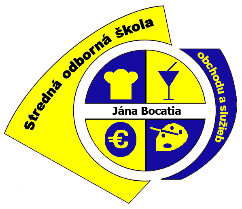 Stredná odborná škola obchodu a služieb Jána BocatiaBocatiova 1, Košice 040 01, Tel. : 055/63 234 75, Fax : 055/63 371 28www.sosbocatiuske.sk              e-mail : skola@sosbocatiuske.sk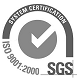 Stredná odborná škola obchodu a služieb Jána BocatiaBocatiova 1, Košice 040 01, Tel. : 055/63 234 75, Fax : 055/63 371 28www.sosbocatiuske.sk              e-mail : skola@sosbocatiuske.skF2-30/2008Stredná odborná škola obchodu a služieb Jána BocatiaBocatiova 1, Košice 040 01, Tel. : 055/63 234 75, Fax : 055/63 371 28www.sosbocatiuske.sk              e-mail : skola@sosbocatiuske.skStrana 1 z 1Vaše číslo/zo dňaNaše čísloVybavujeKošice38/2021Ing. Sárosiová30.9.2021Spis č.: ................Kolo č. : 1Kolo č. : 1Návrh uchádzača na plnenie súťažných kritériíNávrh uchádzača na plnenie súťažných kritériíNávrh uchádzača na plnenie súťažných kritériíNávrh uchádzača na plnenie súťažných kritériíNávrh uchádzača na plnenie súťažných kritériíNávrh uchádzača na plnenie súťažných kritériíNávrh uchádzača na plnenie súťažných kritériíPre verejného obstarávateľa: Stredná odborná škola obchodu a služieb Jána Bocatia, Bocatiova 1, 040 01 KošicePre verejného obstarávateľa: Stredná odborná škola obchodu a služieb Jána Bocatia, Bocatiova 1, 040 01 KošicePre verejného obstarávateľa: Stredná odborná škola obchodu a služieb Jána Bocatia, Bocatiova 1, 040 01 KošicePre verejného obstarávateľa: Stredná odborná škola obchodu a služieb Jána Bocatia, Bocatiova 1, 040 01 KošicePre verejného obstarávateľa: Stredná odborná škola obchodu a služieb Jána Bocatia, Bocatiova 1, 040 01 KošicePre verejného obstarávateľa: Stredná odborná škola obchodu a služieb Jána Bocatia, Bocatiova 1, 040 01 KošicePre verejného obstarávateľa: Stredná odborná škola obchodu a služieb Jána Bocatia, Bocatiova 1, 040 01 Košicena základe verejného obstarávania pre zákazku s nízkou hodnotouna základe verejného obstarávania pre zákazku s nízkou hodnotouna základe verejného obstarávania pre zákazku s nízkou hodnotouna základe verejného obstarávania pre zákazku s nízkou hodnotouna základe verejného obstarávania pre zákazku s nízkou hodnotouna základe verejného obstarávania pre zákazku s nízkou hodnotouna základe verejného obstarávania pre zákazku s nízkou hodnotoupodľa  zákona č. 343/2015 Z. z. o verejnom obstarávaní a o zmene a doplnení niektorých zákonov v znení neskorších predpisov verejný obstarávateľ plánuje zadať zákazku s názvom: „Oprava kanalizácie na pracovisku Kpt. Nálepku 19, Košice“podľa  zákona č. 343/2015 Z. z. o verejnom obstarávaní a o zmene a doplnení niektorých zákonov v znení neskorších predpisov verejný obstarávateľ plánuje zadať zákazku s názvom: „Oprava kanalizácie na pracovisku Kpt. Nálepku 19, Košice“podľa  zákona č. 343/2015 Z. z. o verejnom obstarávaní a o zmene a doplnení niektorých zákonov v znení neskorších predpisov verejný obstarávateľ plánuje zadať zákazku s názvom: „Oprava kanalizácie na pracovisku Kpt. Nálepku 19, Košice“podľa  zákona č. 343/2015 Z. z. o verejnom obstarávaní a o zmene a doplnení niektorých zákonov v znení neskorších predpisov verejný obstarávateľ plánuje zadať zákazku s názvom: „Oprava kanalizácie na pracovisku Kpt. Nálepku 19, Košice“podľa  zákona č. 343/2015 Z. z. o verejnom obstarávaní a o zmene a doplnení niektorých zákonov v znení neskorších predpisov verejný obstarávateľ plánuje zadať zákazku s názvom: „Oprava kanalizácie na pracovisku Kpt. Nálepku 19, Košice“podľa  zákona č. 343/2015 Z. z. o verejnom obstarávaní a o zmene a doplnení niektorých zákonov v znení neskorších predpisov verejný obstarávateľ plánuje zadať zákazku s názvom: „Oprava kanalizácie na pracovisku Kpt. Nálepku 19, Košice“podľa  zákona č. 343/2015 Z. z. o verejnom obstarávaní a o zmene a doplnení niektorých zákonov v znení neskorších predpisov verejný obstarávateľ plánuje zadať zákazku s názvom: „Oprava kanalizácie na pracovisku Kpt. Nálepku 19, Košice“UchádzačUchádzačUchádzačUchádzačUchádzačUchádzačUchádzačNázov uchádzača: Názov uchádzača: Štatutárny orgán uchádzača: Štatutárny orgán uchádzača: Štatutárny orgán uchádzača: Štatutárny orgán uchádzača: Štatutárny orgán uchádzača: Sídlo uchádzača:Sídlo uchádzača:Kontaktná osoba pre ponuku:Kontaktná osoba pre ponuku:Kontaktná osoba pre ponuku:Kontaktná osoba pre ponuku:Kontaktná osoba pre ponuku:IČO:IČO:Tel.:Tel.:Tel.:Tel.:Tel.:DIČ:DIČ:e-mail:e-mail:e-mail:e-mail:e-mail:Návrh na plnenie kritériíNávrh na plnenie kritériíNávrh na plnenie kritériíNávrh na plnenie kritériíNávrh na plnenie kritériíNávrh na plnenie kritériíNávrh na plnenie kritériíJednotková cena (aj s DPH, ak je uchádzač platiteľom DPH):Jednotková cena (aj s DPH, ak je uchádzač platiteľom DPH):Poznámky:Poznámky:Poznámky:Poznámky:Poznámky:Poznámky:Poznámky:Jednotková cena spolu bez DPH          .......... .-€  sadzba DPH         %, Výška DPH:  .............. .-€        Nie som platca DPH1)Jednotková cena spolu bez DPH          .......... .-€  sadzba DPH         %, Výška DPH:  .............. .-€        Nie som platca DPH1)Jednotková cena spolu bez DPH          .......... .-€  sadzba DPH         %, Výška DPH:  .............. .-€        Nie som platca DPH1)Jednotková cena spolu bez DPH          .......... .-€  sadzba DPH         %, Výška DPH:  .............. .-€        Nie som platca DPH1)Jednotková cena spolu bez DPH          .......... .-€  sadzba DPH         %, Výška DPH:  .............. .-€        Nie som platca DPH1)Jednotková cena spolu bez DPH          .......... .-€  sadzba DPH         %, Výška DPH:  .............. .-€        Nie som platca DPH1)Jednotková cena spolu bez DPH          .......... .-€  sadzba DPH         %, Výška DPH:  .............. .-€        Nie som platca DPH1)Špecifikácia ponúkaného predmetu zákazky:Špecifikácia ponúkaného predmetu zákazky:Špecifikácia ponúkaného predmetu zákazky:Špecifikácia ponúkaného predmetu zákazky:Špecifikácia ponúkaného predmetu zákazky:Špecifikácia ponúkaného predmetu zákazky:Špecifikácia ponúkaného predmetu zákazky:uchádzač prikladá prílohu č. 2a,buchádzač prikladá prílohu č. 2a,buchádzač prikladá prílohu č. 2a,buchádzač prikladá prílohu č. 2a,buchádzač prikladá prílohu č. 2a,buchádzač prikladá prílohu č. 2a,buchádzač prikladá prílohu č. 2a,bV .................., dňa .......................V .................., dňa .......................V .................., dňa .......................V .................., dňa .......................V .................., dňa .......................V .................., dňa .......................V .................., dňa .......................KRYCÍ LIST Výkazu - výmeruKRYCÍ LIST Výkazu - výmeruKRYCÍ LIST Výkazu - výmeruKRYCÍ LIST Výkazu - výmeruKRYCÍ LIST Výkazu - výmeruKRYCÍ LIST Výkazu - výmeruKRYCÍ LIST Výkazu - výmeruKRYCÍ LIST Výkazu - výmeruKRYCÍ LIST Výkazu - výmeruKRYCÍ LIST Výkazu - výmeruPríloha č.2aNázov stavbyNázov stavbyNázov stavbyOprava kanalizácie na pracovisku Kpt. Nálepku 19, KošiceOprava kanalizácie na pracovisku Kpt. Nálepku 19, KošiceOprava kanalizácie na pracovisku Kpt. Nálepku 19, KošiceOprava kanalizácie na pracovisku Kpt. Nálepku 19, KošiceOprava kanalizácie na pracovisku Kpt. Nálepku 19, KošiceOprava kanalizácie na pracovisku Kpt. Nálepku 19, KošiceOprava kanalizácie na pracovisku Kpt. Nálepku 19, KošiceOprava kanalizácie na pracovisku Kpt. Nálepku 19, KošiceOprava kanalizácie na pracovisku Kpt. Nálepku 19, KošiceJKSONázov objektuNázov objektuNázov objektuOprava kanalizácie na pracovisku Kpt. Nálepku 19, KošiceOprava kanalizácie na pracovisku Kpt. Nálepku 19, KošiceOprava kanalizácie na pracovisku Kpt. Nálepku 19, KošiceOprava kanalizácie na pracovisku Kpt. Nálepku 19, KošiceOprava kanalizácie na pracovisku Kpt. Nálepku 19, KošiceOprava kanalizácie na pracovisku Kpt. Nálepku 19, KošiceOprava kanalizácie na pracovisku Kpt. Nálepku 19, KošiceOprava kanalizácie na pracovisku Kpt. Nálepku 19, KošiceOprava kanalizácie na pracovisku Kpt. Nálepku 19, KošiceEČOMiestoIČOIČ DPHObjednávateľObjednávateľObjednávateľStredná odborná škola obchodu a služieb Jána Bocatia, Bocatiova 1, KošiceStredná odborná škola obchodu a služieb Jána Bocatia, Bocatiova 1, KošiceStredná odborná škola obchodu a služieb Jána Bocatia, Bocatiova 1, KošiceStredná odborná škola obchodu a služieb Jána Bocatia, Bocatiova 1, KošiceStredná odborná škola obchodu a služieb Jána Bocatia, Bocatiova 1, KošiceStredná odborná škola obchodu a služieb Jána Bocatia, Bocatiova 1, KošiceStredná odborná škola obchodu a služieb Jána Bocatia, Bocatiova 1, KošiceStredná odborná škola obchodu a služieb Jána Bocatia, Bocatiova 1, KošiceStredná odborná škola obchodu a služieb Jána Bocatia, Bocatiova 1, Košice35570172ProjektantProjektantProjektantZhotoviteľZhotoviteľZhotoviteľSpracovalSpracovalSpracovalRozpočet čísloDňaDňaCPVCPA                Merné a účelové jednotky                Merné a účelové jednotky                Merné a účelové jednotky                Merné a účelové jednotky                Merné a účelové jednotky                Merné a účelové jednotky            Počet            Počet            Počet            Počet    Náklady / 1 m.j.             Počet             Počet             Počet     Náklady / 1 m.j.                Počet                Počet                Počet        Náklady / 1 m.j.        Náklady / 1 m.j.00,0000,0000,00                Rozpočtové náklady v                Rozpočtové náklady v                Rozpočtové náklady v                Rozpočtové náklady v                Rozpočtové náklady vEURAZákladné rozp. nákladyZákladné rozp. nákladyZákladné rozp. nákladyBDoplnkové nákladyDoplnkové nákladyCCVedľajšie rozpočtové náklady1HSVHSVDodávky0,008Práca nadčasPráca nadčas0,0013GZS   GZS   0,002Montáž0,009Bez pevnej podl.0,0014Projektové práce   Projektové práce   0,003PSVPSVDodávky0,0010Kultúrna pamiatkaKultúrna pamiatka0,0015Sťažené podmienky   Sťažené podmienky   0,004Montáž0,00110,0016Vplyv prostredia   Vplyv prostredia   0,005"M""M"Dodávky0,0017Iné VRN   Iné VRN   0,006Montáž0,0018VRN z rozpočtuVRN z rozpočtu0,007ZRN (r. 1-6)ZRN (r. 1-6)ZRN (r. 1-6)0,0012DN (r. 8-11)DN (r. 8-11)19VRN (r. 13-18)VRN (r. 13-18)0,0020HZSHZS0,0021Kompl. činnosťKompl. činnosť0,0022Ostatné nákladyOstatné náklady0,00ProjektantProjektantProjektantProjektantDDCelkové náklady23Súčet 7, 12, 19-22Súčet 7, 12, 19-220,00Dátum a podpisDátum a podpisDátum a podpisDátum a podpisPečiatkaPečiatkaPečiatka24DPH20,00% z15 079,990,00ObjednávateľObjednávateľObjednávateľObjednávateľ25Cena s DPH (r. 23-24)Cena s DPH (r. 23-24)Cena s DPH (r. 23-24)Cena s DPH (r. 23-24)0,00Dátum a podpisDátum a podpisDátum a podpisDátum a podpisPečiatkaPečiatkaPečiatkaEPrípočty a odpočtyZhotoviteľZhotoviteľZhotoviteľZhotoviteľ26Dodávky zadávateľaDodávky zadávateľa0,0027Kĺzavá doložkaKĺzavá doložka0,00Dátum a podpisDátum a podpisDátum a podpisDátum a podpisPečiatkaPečiatkaPečiatka28Zvýhodnenie + -Zvýhodnenie + -0,00VÝKAZ - VÝMERVÝKAZ - VÝMERVÝKAZ - VÝMERVÝKAZ - VÝMERVÝKAZ - VÝMERVÝKAZ - VÝMERVÝKAZ - VÝMERStavba: Oprava kanalizácie na pracovisku Kpt. Nálepku 19, KošiceStavba: Oprava kanalizácie na pracovisku Kpt. Nálepku 19, KošiceStavba: Oprava kanalizácie na pracovisku Kpt. Nálepku 19, KošicePríloha č. 2bObjekt: Oprava kanalizácie na pracovisku Kpt. Nálepku 19, Košice   Objekt: Oprava kanalizácie na pracovisku Kpt. Nálepku 19, Košice   Objekt: Oprava kanalizácie na pracovisku Kpt. Nálepku 19, Košice   Objednávateľ: Stredná odborná škola obchodu a služieb Jána Bocatia, Bocatiova 1, Košice  Objednávateľ: Stredná odborná škola obchodu a služieb Jána Bocatia, Bocatiova 1, Košice  Objednávateľ: Stredná odborná škola obchodu a služieb Jána Bocatia, Bocatiova 1, Košice  Zhotoviteľ:   Zhotoviteľ:   Zhotoviteľ:   Spracoval:   Spracoval:   Miesto:  Miesto:  Miesto:  Dátum:   Dátum:   Č.Kód položkyPopisMJMnožstvo celkomJednotková cena zadaniaCelková cena zadaniaHSVPráce a dodávky HSV   1Zemné práce   1111101101.SOdstránenie travín a tŕstia s príp. premiestnením a uložením na hromady do 50 m, pri celkovej ploche do 1000m2   m233,4002115101200.SČerpanie vody na dopravnú výšku do 10 m s priemerným prítokom litrov za minútu do 100 l   hod10,0003119001411.SDočasné zaistenie podzemného potrubia DN do 200   m10,0004119001422.SDočasné zaistenie káblov a káblových tratí do 6 káblov   m6,7005119001801.SOchranné zábradlie okolo výkopu, drevené výšky 1,10 m dvojtyčové   m16,0006120001101.SPríplatok k cenám výkopov za sťaženie výkopu v blízkosti podzemného vedenia alebo výbušnín   m329,5007130301001.SVýkop jamy a ryhy v obmedzenom priestore horn. tr.4 ručne   m316,7008131201101.SVýkop nezapaženej jamy v hornine 3, do 100 m3   m32,2629131201109.SHĺbenie nezapažených jám a zárezov. Príplatok za lepivosť horniny 3   m32,26210131311111.SHĺbenie jám v  hornine tr.4 nesúdržných - ručným alebo pneumatickým náradím   m39,60011131311119.SPríplatok za lepivosť pri hĺbení jám ručným alebo pneumatickým náradím v horninetr. 4   m39,60012139711101.SVýkop v uzavretých priestoroch s naložením výkopu na dopravný prostriedok v hornine 1 až 4   m37,36013151101101.SPaženie a rozopretie stien rýh pre podzemné vedenie, príložné do 2 m   m210,00014151101111.SOdstránenie paženia rýh pre podzemné vedenie, príložné hĺbky do 2 m   m210,00015161101501.SZvislé premiestnenie výkopku z horniny I až IV, nosením za každé 3 m výšky   m316,00016171201201.SUloženie sypaniny na skládky do 100 m3   m32,26217171209002.SPoplatok za skladovanie - zemina a kamenivo (17 05) ostatné   t3,7322Zakladanie   18279100054.SPrestup v základoch z vláknocem. rúr dĺžky do 500 mm, DN 250, potrubie vonk.pr. 142-187 mm (bez tesniacej sady)   ks3,0003Zvislé a kompletné konštrukcie   19386942111.SMontáž odlučovača tukov, veľkosť T2   ks1,00020594330000100.SLapač tukov DN 110 - kalová jímka 460L, zásobník 270Lks1,00021286620001100Plastový poklop A15/600 na šachtové rúryks1,00022286620001200Tesnenie z PVC k plastovému poklopu A15/600ks1,0006Úpravy povrchov, podlahy, osadenie   23631312611.SMazanina z betónu prostého (m3) tr. C 16/20 hr.nad 50 do 80 mm   m31,85024631362021.SVýstuž mazanín z betónov (z kameniva) a z ľahkých betónov zo zváraných sietí z drôtov typu KARI   t0,60025631571111.SDoplnenie násypu pieskom s ubitím a urovnaním povrchu násypu   m312,9008Rúrové vedenie   26871264000.SMontáž kanalizačného PP potrubia hladkého plnostenného SN 10 DN 100   m7,00027286140000200.SRúra hladká PP pre gravitačnú kanalizáciu DN 110, SN 10, dĺ. 1 m   ks7,00028871274002.SMontáž kanalizačného PP potrubia hladkého plnostenného SN 10 DN 125   m52,00029286140000600.SRúra hladká PP pre gravitačnú kanalizáciu DN 125, SN 10, dĺ. 1 m   ks52,00030871324004.SMontáž kanalizačného PP potrubia hladkého plnostenného SN 10 DN 150   m32,00031286140001000.SRúra hladká PP pre gravitačnú kanalizáciu DN 160, SN 10, dĺ. 1 m   ks32,00032894810006Montáž PP revíznej kanalizačnej šachty TEGRA, priemeru 600 mm do výšky šachty 2 m s plastovým poklopom   ks1,00033286610036500Šachtové dno prietočné DN 160x90°, ku kanalizačnej revíznej šachte 600, PPks1,00034286610045400.SVlnovcová šachtová rúra kanalizačná 1000 mm, dĺžka 3,6 m, PP   ks1,00035286710035900Gumové tesnenie šachtovej rúry 600 ku kanalizačnej revíznej šachte 600ň   ks2,0009Ostatné konštrukcie a práce-búranie   36965041321.SBúranie podkladov pod dlažby, liatych dlažieb a mazanín, škvarobetón hr. do 100 mm, plochy do 1 m2 -1,60000t   m33,05037965081812.SBúranie dlažieb, z kamen., cement., terazzových, čadičových alebo keramických, hr. nad 10 mm,  -0,06500t   m220,10038965082930.SOdstránenie násypu pod podlahami alebo na strechách, hr.do 200 mm,  -1,40000t   m32,77039971052361.SVybúranie otvoru v želzobet. priečkach a stenách plochy do 0,09 m2, do 600 mm,  -0,13900t   ks3,00040974042565.SVysekanie rýh v betónovej dlažbe do hĺbky 150 mm a šírky do 200 mm,  -0,06600t   m31,00041979011111.SZvislá doprava sutiny a vybúraných hmôt za prvé podlažie nad alebo pod základným podlažím   t12,62742979081111.SOdvoz sutiny a vybúraných hmôt na skládku do 1 km   t12,62743979089312.SPoplatok za skladovanie - kovy (meď, bronz, mosadz atď.) (17 04 ), ostatné   t12,62799Presun hmôt HSV   44998276101.SPresun hmôt pre rúrové vedenie hĺbené z rúr z plast., hmôt alebo sklolamin. v otvorenom výkope   t0,415PSVPráce a dodávky PSV   711Izolácie proti vode a vlhkosti   45711210230.SZhotovenie izolácie impregnáciou vodorovných povrchov keramických obkladov a dlažieb   m218,45046245920000800Impregnácia silikónová pre škáry a dlažbyl25,000Určené na impregnáciu povrchov keramických obkladov a dlažieb, betónu a prírodného kameňa.47998711102.SPresun hmôt pre izoláciu proti vode v objektoch výšky nad 6 do 12 m   t0,025721Zdravotechnika - vnútorná kanalizácia   48721171808.SDemontáž potrubia z PVC-U rúr odpadového alebo pripojovacieho nad D 75 mm - D 114 mm,  -0,00198 t   m50,00049721172206.SMontáž odpadového HT potrubia vodorovného DN 50   m24,80050286140037400.SHT rúra hrdlová DN 50 dĺ. 1 m, PP systém pre rozvod vnútorného odpadu   ks24,80051721172209.SMontáž odpadového HT potrubia vodorovného DN 70   m6,00052286140038000.SHT rúra hrdlová DN 70 dĺ. 1 m, PP systém pre rozvod vnútorného odpadu   ks6,00053721172212.SMontáž odpadového HT potrubia vodorovného DN 100   m26,00054286140038600.SHT rúra hrdlová DN 100 dĺ. 1 m, PP systém pre rozvod vnútorného odpadu   ks26,00055721172215.SMontáž odpadového HT potrubia vodorovného DN 125   m14,00056286140039200.SHT rúra hrdlová DN 125 dĺ. 1 m, PP systém pre rozvod vnútorného odpadu   ks14,00057721172357.SMontáž čistiaceho kusu HT potrubia DN 100   ks10,00058286540019100.SČistiaci kus HT DN 100, PP systém pre beztlakový rozvod vnútorného odpadu   ks10,00059721290111.SOstatné - skúška tesnosti kanalizácie v objektoch vodou do DN 125   m70,80060998721101.SPresun hmôt pre vnútornú kanalizáciu v objektoch výšky do 6 m   t0,076763Konštrukcie - drevostavby   61763125380.SŠachtová SDK predsadená stena, jednoduchá kca CW+UW 50, dvojito opláštená doskou protipožiarnou DF 2x12,5 mm   m26,40062763138200.SPodhľad SDK montovaný priamo na jednoúrovňovej oceľovej podkonštrukcií CD+UD, doska štandardná A 12.5 mm   m23,60063998763301.SPresun hmôt pre sádrokartónové konštrukcie v objektoch výšky do 7 m   t0,200771Podlahy z dlaždíc   64771571112.SMontáž podláh z dlaždíc keramických do malty veľ. 300 x 300 mm   m220,10065597740001600Dlaždice keramické, lxvxhr 297x297x8 mm, farba bielam220,90466585820001000Tenkovrstvové cementové lepidlo, na obklady a dlažby, trieda C1, 25 kg   kg62,769Spotreba: 3 kg/m2. Lepiaca zmes pre lepenie bežných keramických obkladov a dlažieb, mozaikových keramických obkladov. Vhodná hlavne pre oblasť interiérov. Lepenie vhodné na pevný podklad ako betón, pórobetón, vyzreté vápenno-cementové omietky a pod.   67998771101.SPresun hmôt pre podlahy z dlaždíc v objektoch výšky do 6m   t1,327784Maľby   68784418012.SZakrývanie podláh a zariadení papierom v miestnostiach alebo na schodisku   m276,30069784426010.SMaľby silikátové ručne nanášané, jednonásobné základné na jemnozrnný podklad výšky do 3,80 m   m2166,30070784452261.SMaľby z maliarskych zmesí na vodnej báze, ručne nanášané jednonásobné základné na podklad jemnozrnný výšky do 3,80 m   m269,60071784481010.SStierka stien na podklad jemnozrnný výšky do 3,80 m   m225,000Celkom   